Предмет: Појашњење конкурсне документације ЈНОП број 2/2019 (питања постављена дана 5.7.2019. године на е-mail  адресу)Поводом захтева за додатним појашњењима од стране потенцијалног понуђача, које је формулисано на следећи начин:“Molimo Vas za dodatna pojašnjena za Javnu nabavku – Uređaj za besprekidno napajanje električnom energijom, otvoreni postupak Javna nabavka JNOP 2/2019:Molimo Vas da dodatno pojasnite na koji način je potrebno obezbediti kontrolu i upravljanje UPS-om?Molimo Vas da dodatno pojasnite na šta ste mislili kada ste naveli da je potrebno obezbediti praćenje rada uređaja?“Комисија даје следеће одговоре:	1. Неопходно је обезбедити надзор над радом УПС-а  тако да се може пратитити рад свих његових компоненти, и хардверских и софтверских. Такође је потребно обезбедити да се може мерити и управљати Power Usage Effectiveness (PUE)  фактором. Софтвер мора имати могућност калкулације и приказа PUE фактора као и да пружи графички приказ надзиране инфраструктуре која је повезана на УПС.2. Под праћењем рада уређаја се мисли на УПС, а потребно је обезбедити праћење стандардних параметара за уредан рад  УПС-а  (температуре, влажности, вибрације, дима..). Од изузетне је важности да постоји могућност за додавањем додатног dry contacta за пријем сигнала.									     	КОМИСИЈА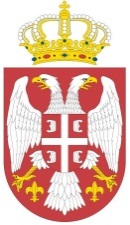 Република СрбијаМинистарство пољопривреде,ШУМАРСТВА И ВОДОПРИВРЕДЕУправа за аграрна плаћањаБулевар краља Александра 84, БеоградБрoj: 404-02-19/2019-07 Датум: 8.7.2019. године